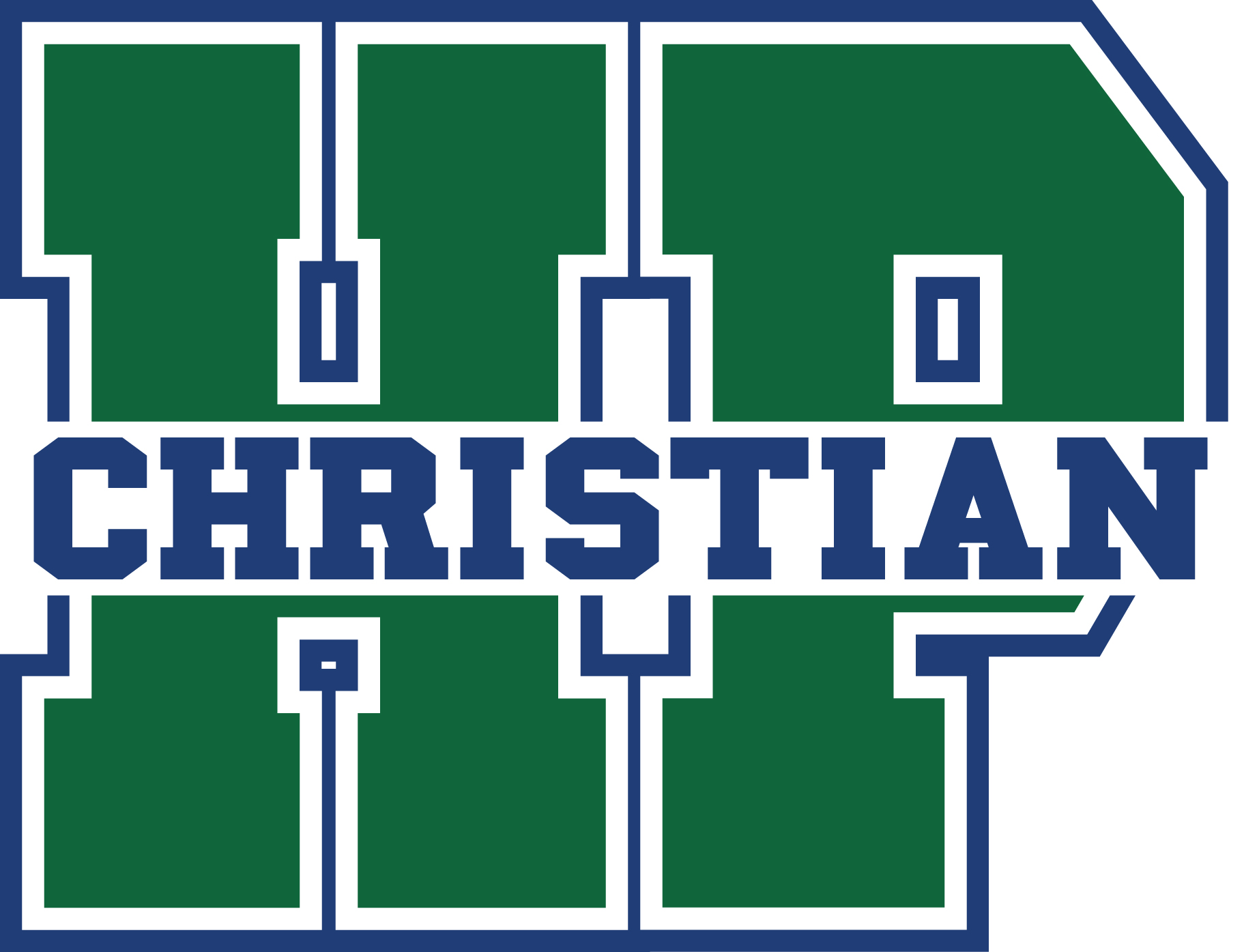 HIGH POINT CHRISTIAN ACADEMYPOSITION:  History TeacherHigh Point Christian Academy (HPCA) is seeking a teacher who can teach high school Government and Economics and US History.  The teacher is a member of the faculty and high school history department, reporting directly to the high school principal.  The teacher supports the work of the academy by promoting the mission, core values, and policies of HPCA.Qualifications and QualitiesThe Teacher:Is a spiritually mature, born-again Christian.Believes the Bible is God’s Word and standard for faith and daily living.Is a Christian role model in attitude, speech, and actions toward others.  This includes being committed to the biblical standards for sexual conduct.Is a member in good standing at a local, evangelical church which has a Statement of Faith that is in agreement with HPCA’s Statement of Faith.Has an undergraduate or master’s degree in 9 -12 Education or History; Education is preferred.Has an ACSI teaching certificate or state teaching certificate in history or social studies grades 9-12. Demonstrates pedagogical understanding of students in grades 9-12.Demonstrates experience in a school setting, teaching history to high school students.Has the ability to orchestrate a highly organized, exciting, and dynamic learning environment. Has integrity, sound judgement, self-confidence, maturity, and a sense of perspective which means that he/she develops appropriate relationships with students and families. Has excellent interpersonal, presentation, writing, organizational, and communication skills.Embraces communication with parents, peers, and administration in a positive manner. Adopts a “Team Player” approach to workplace/ministry. Is a self-starter and initiator, and is able to work independently and effectively on a team.Possesses a high level of energy and ability to work on many tasks and projects.Has a love for children and a willingness to go above and beyond on behalf of students.High Point Christian Academy is committed to Christ-centered, quality education and academic excellence in partnership with church and family within a loving and caring atmosphere.